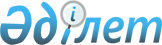 Қазақстан Республикасы Yкiметiнiң 1996 жылғы 7 қазандағы N 1237 қаулысына өзгерiстер енгізу туралыҚазақстан Республикасы Үкіметінің 2004 жылғы 18 наурыздағы N 336 қаулысы

      Қазақстан Республикасының Үкiметi қаулы етеді: 

      1. "Жердi суландыру және дренаж жүйелерiн жетiлдiру жобасы бойынша Қазақстан Республикасы мен Халықаралық Қайта құру және Даму Банкi арасындағы Займ туралы келiсiмнің күшiне енуiне арналған шарттарды жүзеге асыру жөнiндегi шаралар туралы" Қазақстан Республикасы Үкiметiнiң 1996 жылғы 7 қазандағы N 1237  қаулысына  мынадай өзгерiстер енгiзiлсiн: 

      7-тармақта "Қаржы министрлігінің сырттан қарыз алу жөнiндегi комитетi" деген сөздер "Қаржы министрлігі деген сөздермен ауыстырылсын; 

       Ескерту. 3,4,5-абзацтарының күші жойылды - ҚР Үкіметінің 2005.06.03. N  557  қаулысымен. 

      2. Осы қаулы қол қойылған күнінен бастап күшiне енедi.        Қазақстан Республикасының 

      Премьер-Министрі 
					© 2012. Қазақстан Республикасы Әділет министрлігінің «Қазақстан Республикасының Заңнама және құқықтық ақпарат институты» ШЖҚ РМК
				